ČESKÉ ZEMĚ V PRAVĚKUPRAVĚK• Obdobím pravěku nazýváme období od vzniku člověka do doby vzniku prvních států.• Z této doby se nedochovaly žádné písemné památky. Dovídáme se o něm z archeologických vykopávek.• Období pravěku dělíme podle materiálu, ze kterého si člověk vyráběl zbraně.PRAVĚK DĚLÍME:•Doba kamenná (starší a mladší doba kamenná)•Doba bronzová•Doba železnáDOBA KAMENNÁ• je nejstarším obdobím pravěku.• Dělíme ji na starší a mladší dobu kamennou, podle způsobu obživy.• Pravěcí lidé používali jako nástroj opracovaný kámen – pěstní klín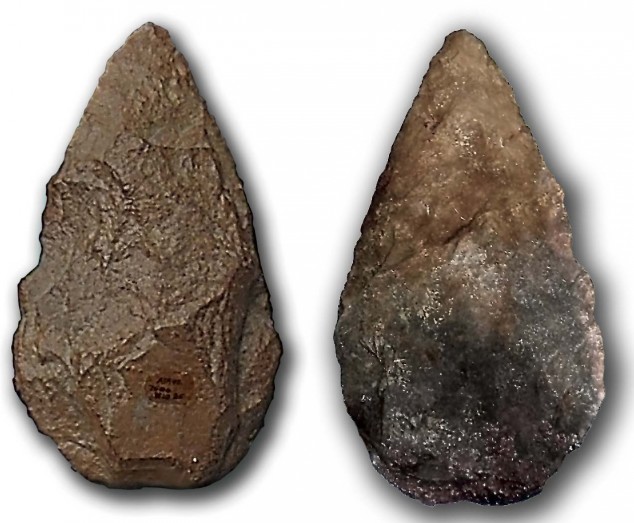 STARŠÍ DOBA KAMENNÁ – OBDOBÍ LOVCŮ A SBĚRAČŮ• Živili se sběrem lesních plodů a lovem zvěře. Žili v jeskyních, později v chatrčích z větví, kostí a kůží. Žili v tlupách.• Nástrojem k řezání a jako zbraň byl pěstní klín. Objevem této doby byl oheň, který je chránil před zimou, zvěří a sloužil k přípravě potravy. Jak vypadal život pravěkého člověka dokazují nálezy sošek. Nejznámější je Věstonická Venuše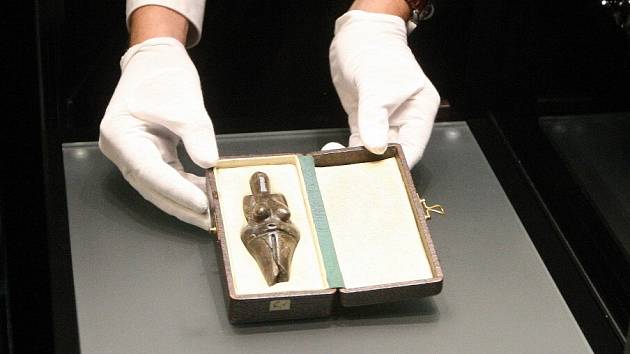 LOVCI MAMUTŮ: román lovci mamutů, autor byl Eduard Štorch.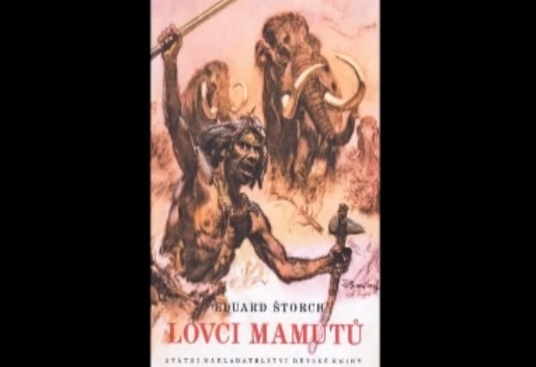 MLADŠÍ DOBA KAMENNÁ – DOBA ZEMĚDĚLCŮ• Lidé začali kácet a vypalovat pralesy a získávali tak půdu k pěstování obilí.• Hlavním zdrojem obživy se stalo zemědělství.• Nástroje pro práci zhotovovali ze dřeva, z kamene nebo kostí.• Zjistili, že volně žijící zvířata mohou držet doma pro mléko, vlnu a maso a tak se z nich stala domácí zvířata.• Pravěcí lidé se naučili vyrábět z hlíny nádobí – hrnčířství jedno z nejstarších řemesel.DOBA BRONZOVÁ• Dlouhou dobu lidem trvalo, než se naučili zpracovávat kov.• Rozšířili se základní nástroje z bronzu (první slitiny mědi a cínu).• Pravěcí lidé z bronzu začali vyrábět zbraně, nástroje a šperky.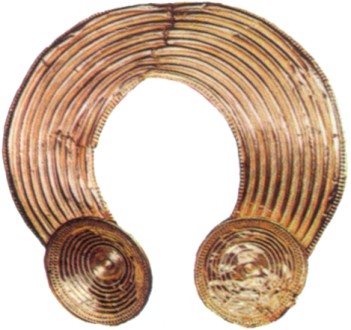 DOBA ŽELEZNÁ• Později se naučili lidé tavit železnou rudu a používat předměty ze železa.• K velkému rozvoji zpracování železa došlo v Moravském krasu. Přímým dokladem vyspělé hutnické činnosti je nález kovářské dílny v jeskyni Býčí skála.• Rozvíjí se zemědělství, obchod i řemeslo. 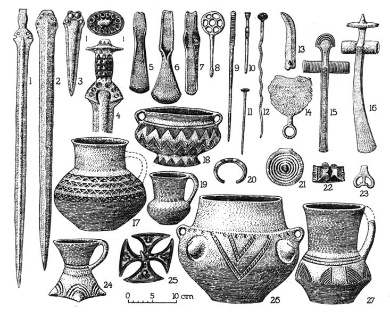 